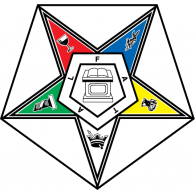 Grand Chapter of CT Eastern Star is looking for You!If you are a highly motivated individual and want to make a difference, then you are who we are looking for to join the Board of Directors of Grand Chapter of CT OES. Any member in good standing shall be eligible, no member may serve on the Board of Directors and The Eastern Star Charity Foundation and Jurisprudence Committee simultaneously except the Worthy Grand Matron and the Worthy Grand Patron. All applications will be considered.Name _______________________________________________________________________________________Address _____________________________________________________________________________________Email Address ______________________________________________________________________________Phone # _______________________________ 		Chapter __________________________________________	Years of Service _______________________Office(s) Held _______________________________________________________________________________Committees Held ___________________________________________________________________________Special Skills/Interests (i.e.: Supervisory, Accounting, Charity, Community Service outside OES) ________________________________________________________________________________________________________________________________________________________________________________________________Responsibilities include attending Board meetings on a regular basis (four times a year) and at other times deemed necessary by the Board. An in-person interview will be required if selected for any open position. Before signing you agree that the answers you provided are true. All applications will be kept strictly confidential by the Board of Directors.Signature_____________________________________________________________________________________Applications due by December 31, 2023, - no exceptions. Please Return Completed Applications to Nominating Committee Chairman Anne M.M. Kellner    PO Box 131  Bozrah, CT.  06334wgmoesct2018.2019@gmail.com